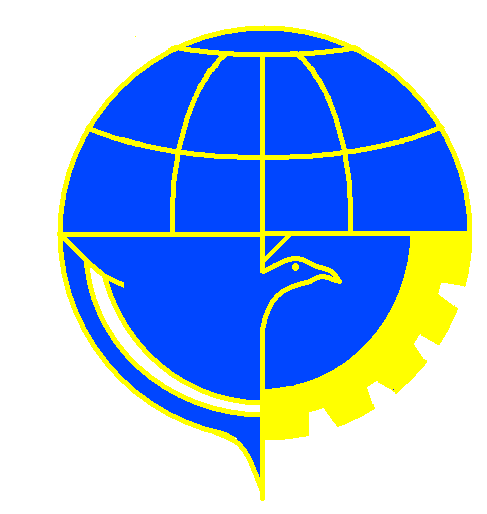 1.	Setelah dilaksanakan Evaluasi terhadap dokumen kualifikasi pekerjaan Pembuatan Rumah Dinas Type 36, 2 Unit, maka dengan ini kami mengundang Saudara untuk hadir dalam acara Pembuktian Kualifikasi dokumen Kualifikasi yang akan dilaksanakan pada : Hari/tanggal	:	Kamis , 23 Februari 2017Jam 	: 	08.00 Wita s/d  16.00 Waktu Server.Tempat	: 	Ruang Pokja Pemilihan Penyedia Barang/Jasa UPBU Sugimanuru Muna  di Kantor ULP Wilayah XI Kendari 2.	Dalam  pembuktian dokumen kualifikasi dimaksud diharapkan kepada peserta  membawa Dokumen Asli beserta rekaman 1 (satu) rangkap sebagaimana yang telah di-upload melalui Aplikasi SPSE Kementerian Perhubungan.3.	Mengingat pentingnya acara tersebut sehingga Ketidakhadiran saudara dalam acara tersebut akan mempengaruhi penilaian kualaifikasi perusahaan saudara.4.	Demikian disampaikan, atas kehadirannya di ucapkan terimakasih.POKJA PEMILIHAN PENYEDIA BARANG/JASAUPBU SUGIMANURU MUNASekretaris,SAMRIN HI. USMANPengatur Muda Tk.I (II/b)NIP. 19770622 200912 1 001Lampiran	 	: 	Surat Pembuktian KualifikasiNomor			 : 	POKJA-BSM/UPK.03/BSM/II/2017Tanggal			 : 	23 Februari 2017UNDANGAN PEMBUKTIAN KUALIFIKASI-	Nama 											:	CV. Kinantan	NPWP 										:	02.263.951.2-811.000	Alamat 										:	Jl. Yos Sudarso No. 13 RahaNomor	: 	POKJA-BSM/UPK.03//BSM/II/2017Lampiran 	: 	- Klasifikasi 	: 	Segera Perihal 	: 	Undangan Pembuktian Kualifikasi 					Muna, 22 Februari  2017 					K e p a d a		Yth. 	PERIKSA ALAMAT TERLAMPIR				 	Masing – masing 					di - T E M P A T  